Home Access Center (HAC) TipsHAC user names and passwords are “case-sensitive.” Pay close attention to upper case vs. lower case, and the letter O vs. a number 0.Keep your HAC user name, password, and email address because it will remain the same as long as you are a student at Huntingtown High School.Once you access HAC, please make sure you have established an email address in your HAC account that you will remember. This important step will enable you to retrieve your password if you lose it. See below.How to Update Your Email Address in HAC:Log in to your HAC account and click on the Registration button.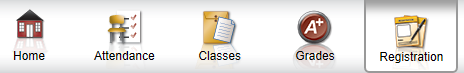 Scroll down to Contacts and click Edit.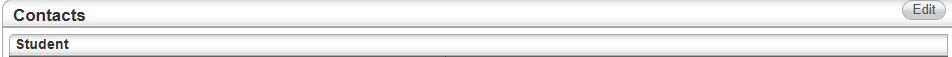 Enter your email address and click Save.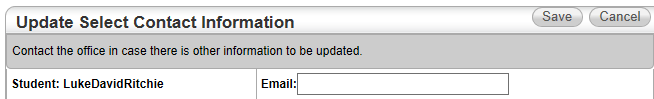 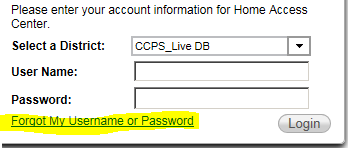 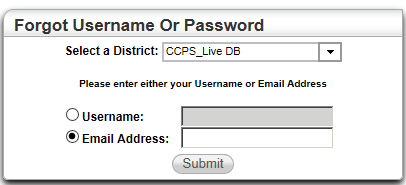 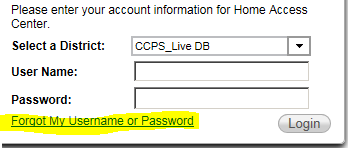 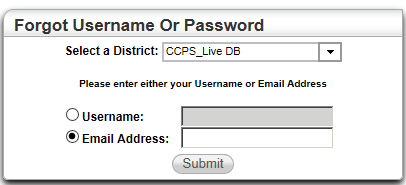 